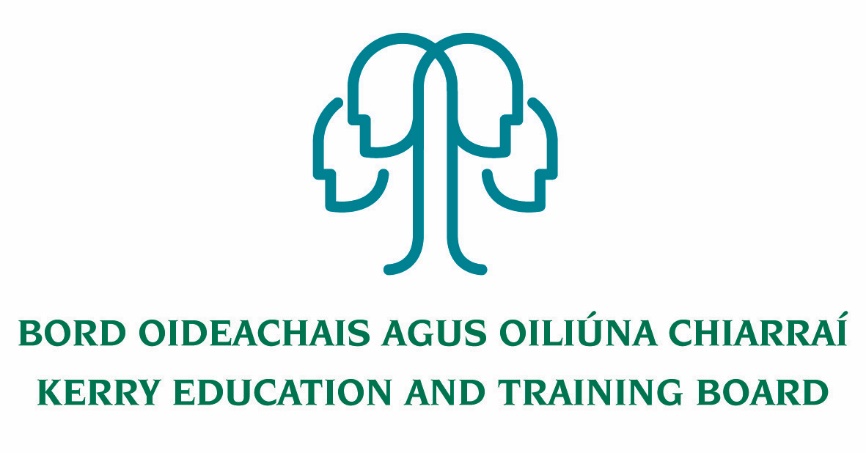 Person Specification Deputy Principal (PWT)Kerry College Roll number: 76494H Category XVITo qualify for appointment candidates must have: Essential Criteria: A recognised post-primary teaching qualification.A minimum of five years’ whole time satisfactory teaching service or its equivalent.Registration in accordance with Section 30 of the Teaching Council Act 2001.Satisfactory experience of leadership, management and administration at a sufficiently high level.Core Competencies Required:  Leader – Teaching and Learning Understands that high quality teaching and learning is the core business of the College and demonstrates the skills to act as the instructional leader. Leader – College DevelopmentDemonstrates the ability to take a broad and long term view of the needs of the College’s purpose and objectives. Leader – People and TeamsDemonstrates the willingness and ability to develop individuals and teams throughout the College community and delegate leadership within those teams and individuals.  Organisational Management and Administrative SkillsUses a range of resources, supports and processes to ensure the effective and efficient running of the College.Strategic Development and Management SkillsDemonstrates the ability to take a broad and long term view of the needs of the College’s purpose and objectives and ability to manage change effectively.Self-Awareness and Self-ManagementIs self-aware and has the capacity to self-manage and develop personally and professionally.A clear vision for the development of Education in KerryShows understanding of current and education needs in the area and strategy to respond to education and training needs.Commitment to Professional Development.Shows commitment to continuous professional development and will participate in regular professional development and has the ability to assess and respond to staff professional development needs.CommunicationThe capacity to clearly articulate views, opinions and attitudes through effective and appropriate and empathic interaction with all stakeholders in a variety of situations and contexts.  Commitment to Kerry ETB Core ValuesShows commitment to the Core Values of Kerry ETB of Respect, Quality, Equality, Inclusion and Learning.  Shows commitment to inclusive teaching practices and to ensuring that the College prevents and combats discrimination Create and maintain a climate of respect and fairness for all staff and studentsProfile The successful candidate will:  have a clear vision for the development and expansion of modern College of Further Education and Training where all courses are delivered to the highest standards to meet leaner needs flexible mannerbe a leader, committed to the highest standards of education and training provision, administration and governance have a passion for education and training have strong people management and organisation skills  be a visionary and have experience in delivering projects through team work be community minded and conscious of the role the college plays in the local community and the wider ETBhave significant experience of leading change and change management 